Požadavky na absolventskou prácipožadavky na obsahovou část●   informace použité v absolventské práci musí pocházet z více různých informačních  zdrojů (literatura, odborné časopisy, internet, ústní svědectví atd.)     ○   získané informace nelze pouze opsat, je nutné je dále zpracovat (jinak se jedná o porušení autorského zákona)     ○   každý zdroj informací je co nejpřesněji citován (nestačí např. internet, ale musí být uveden přesný odkaz na příslušnou stránku a datum získání informace)●   literatura musí být citována dle vzoru    ○  příjmení autora, (čárka) jméno autora: (dvojtečka)    ○ název publikace,  místo vydání, vydavatel, rok vydání, citovaná stránka●  absolventská práce může obsahovat i samostatně vytvořené výtvarné nebo technické dílo● součástí absolventské práce může být anotace v cizím jazyce  požadavky na textovou část
TITULNÍ STRANA – viz vzorVLASTNÍ PRÁCEÚvodDalší kapitolyZávěrZdrojeTEXT: Times New Roman – velikost 12nadpisy, velikostí písma 14  tučně  podnadpisy velikost 12 tučně – Times….  vzhled stránky – okraje: nahoře , dole , vlevo , vpravo řádkování 1,5odstavec – mezery před: 10 bodů, mezery za: 10 bodůstránky nečíslovat, kapitoly nečíslovatZDROJE:  týká se textové i přílohové částiLITERATURA: JMÉNO+ PŘÍJMENÍ: NÁZEV KNIHY, NAKLADATELSTVÍ + MĚSTO , ROK VYDÁNÍWWW STRÁN KY – CO NEJKONKRÉTNĚJI – individuálně se    domluvit, nestačí www adresa vyhledavačů jako www.seznam.cz, www.wikipedie.cz, apod. NA CO DÁVAT POZOR!!!Po čárce je mezeraPo tečce je mezeraOdstavce neděláme tabulátorem, ale enterem (vzdálenost odstavce máme nastaveno 10 + 10 bodů)V přílohách: obrázky nesmí být za nastaveným okrajem!!V textu nesmí být obrázky, ale musí tam být odkazy na přílohyPříklad:  Božena Němcová (viz příloha č. 1) se za svobodna jmenovala Panklová.+ v přílohách bude nad obrázkem B. Němcové nadpis: Příloha č. 1 – Božena Němcovápožadavky na přílohyNadpis :  Přílohy  - Times…. Velikost 14, tučně – stejně jako názvy 
             kapitol v textuKaždá příloha má své číslo a svůj název -  písmo Times… velikost 12 netučněPříklad:          Příloha č. 1 – Božena Němcová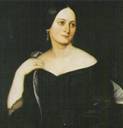 Kde to lze, využijte možnosti vložení tabulky (ve Wordu nebo v Excelu), graf apod., práce nabývá na kvalitě !!požadavky  na prezentaci    8  - 10 snímkůNečasovatAnimovat, ale vše najednou (= vlastní animace – s předchozím)Přechody snímků (s předchozím) – zvolit jeden druhPozadí –světlé barvy nebo hodně zesvětlený obrázek,  u všech snímků stejné, výjimkou může být
 úvodní snímek1. snímek = jako titulní strana2. snímek = úvod3. – 7. (9.) snímek = vlastní práce – včetně toho, co máte v přílohách8. (10.)  snímek = závěr + použité zdrojePOUŽITÉ ZDROJE:             LITERATURA: JMÉNO, PŘÍJMENÍ: NÁZEV KNIHY, NAKLADATELSTVÍ, ROK
                                             VYDÁNÍ	    WWW STRÁN KY – CO NEJKONKRÉTNĚJI – individuálně se domluvit